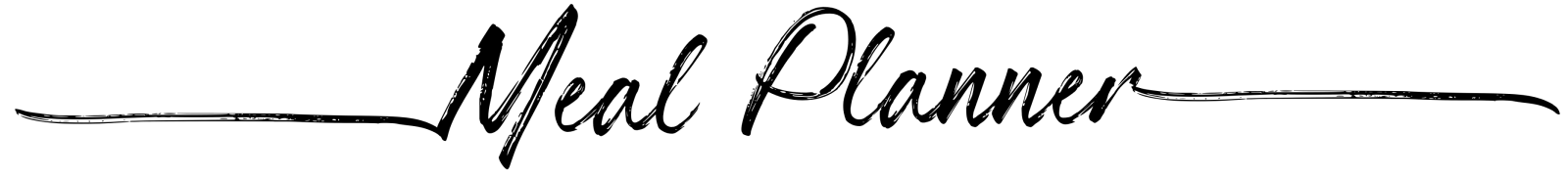 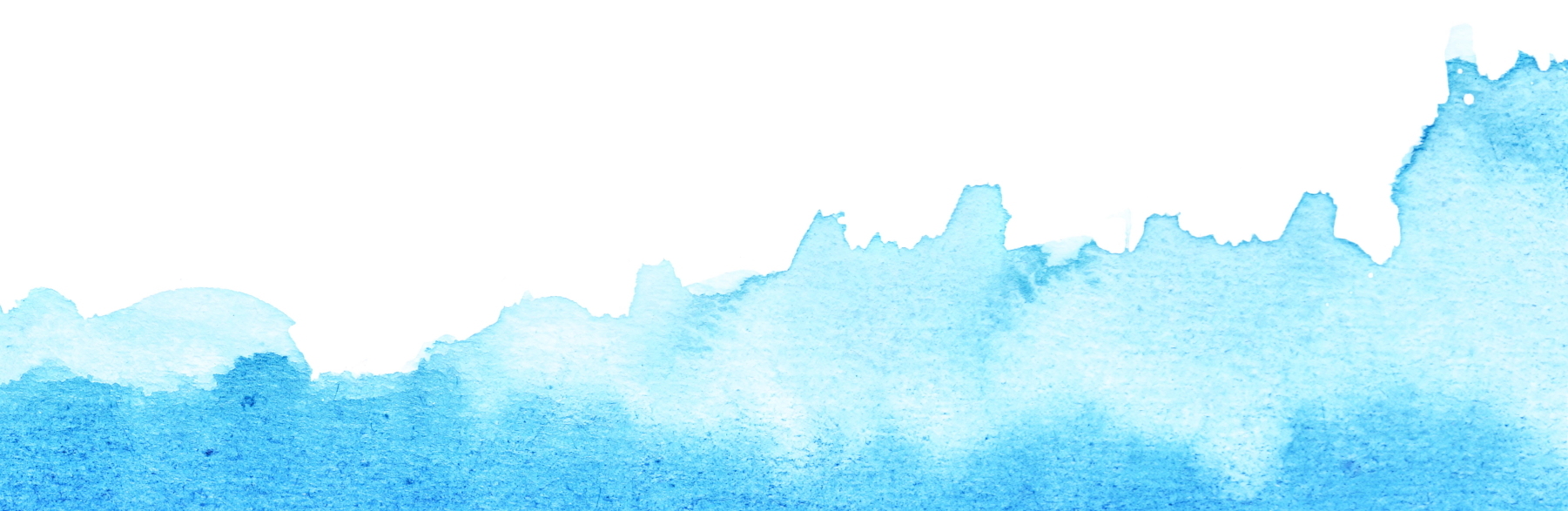 SundayGrocery ListBOLODOMondayOBOLODOTuesdayOBOLODOWednesdayOBOLODOThursdayOBOLODOFridayOBOLODOSaturdayOBOLODO